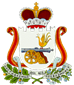        АДМИНИСТРАЦИЯ КРУТОВСКОГО СЕЛЬСКОГО ПОСЕЛЕНИЯ                                             ПОСТАНОВЛЕНИЕ     от  14.04.2015                                     № 18    Об отмене постановления   от 16.10.2014 №30 «О включенииКондратенко Александра Леонидо-вича в состав участников подпрог-раммы «Выполнение государствен-ных обязательств по обеспечениюжильем категорий граждан, уста-новленных федеральным законодательством»В связи с апелляционным определением  судебной коллегии по гражданским делам Смоленского областного суда от 17.02.2015года  Администрация Крутовского сельского поселения Постановляет:1.Отменить постановление Администрации Крутовского сельского поселения от 16.10.2014 №30 »О включении Кондратенко Александра Леонидовича в состав участников подпрограммы «Выполнение государственных обязательств по обеспечению жильем категорий граждан, установленных федеральным законодательством» в связи с апеляционным определением судебной коллегии по гражданским делам Смоленского областного суда от 17.02.2015года.2.Внести соответствующие записи в книгу учета граждан нуждающихся в предоставлении жилых помещений и соответствующие отметки в учетное дело Кондратенко Александра Леонидовича.3.Данное постановление подлежит размещению на странице муниципального  образования Крутовское сельское поселение на официальном сайте  муниципального образования «Велижский район» в сети  Интернет.4.Исполнение настоящего поручения поручить ст.инспектору Администрации Крутовского сельского поселения М.В.Васильевой.Глава муниципального образованияКрутовское сельское поселение                              В.А.Зенкова